AJK/VEF                                                                                                                                             May 2018Dear ApplicantTeacher of GeographyThank you for showing an interest in the post of Teacher of Geography at our school.  I am pleased to be able to send you further details as requested. This is an important appointment for the school; the Faculty is a thriving one within the school gaining strong results when compared to both school and national comparisons. Uptake at GCSE and A Level Geography remains very strong with 15 KS4 classes and 4 KS5 classes for the academic year 2018-19. In order to provide more details about the post available, I am enclosing the following information with this letter:-Further details of Tupton Hall School;Details of the Humanities Faculty and its work in the school;A Job Description for the post and a Person Specification;An application form.We are looking for an enthusiastic, well-organised and determined Geography Teacher, with the ability to apply energy and an innovative approach to the demands of the post.  NQTs and more experienced colleagues are welcome to apply. The successful applicant will be fully supported both in curriculum and pastoral matters. I hope that you are interested in applying for this position and taking on this exciting challenge. If you wish to apply for this post please submit a completed application form and personal statement. This should focus on your view on the importance of Geography in the curriculum, in addition to your approach towards, and experience of, teaching this subject. Referring to any experience you have of teaching other Humanities subjects (if applicable) would also be helpful.  All applications should be sent to the school by Friday 18 May 2018 at 9.00 am.  We are interviewing on Wednesday 23 May 2018. If you have not been contacted by the Tuesday 22 May 2018 to invite you for interview, then please assume on this occasion that you have not been successful. The interviewing process for this post will take place over one day and is likely to include the following activities:A tour of the school.A staff/student panel focussing on your approach to teaching and learning.A short teaching session delivered to a mixed ability Year 8 class with a maximum of 30 students. This will be 25 minutes in duration and will be based on an introduction to Natural Hazards.  Students have no knowledge of this topic prior to your lessonA “formal” interview. As I said earlier in this letter, this is an important appointment for the school.  I have therefore tried to make the details of the post as comprehensive as possible.  However, if there is any further information you require then please do not hesitate to contact me at our school if you wish.  I look forward to receiving your completed application soon.Yours faithfully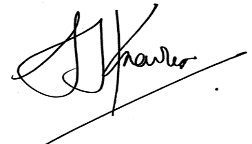 A J KnowlesHeadteacher